ПОСТАНОВЛЕНИЕот 16 октября 2019 года                                    №  31                                                   с.СоленоеОб утверждении  отчета об исполнении местного бюджета за 9 месяцев 2019 годаРассмотрев  отчет об исполнении местного бюджета Соленовского сельского муниципального образования Республики Калмыкия за 9 месяцев 2019 года, руководствуясь статьей 81 и 264.2 Бюджетного кодекса РФ,п о с т а н о в л я ю:          1. Утвердить отчет об исполнении местного бюджета Соленовского сельского муниципального образования Республики Калмыкия за 9 месяцев 2019 года по расходам в сумме 2920,8 тыс. рублей, по доходам в сумме 1212,0 тыс. рублей:          1) исполнение доходов бюджета по кодам классификации доходов бюджета за 9 месяцев 2019 года (приложение 1);           2) отчет об исполнении бюджетных ассигнований по разделам, подразделам, целевым статьям и видам расходов классификации расходов бюджетов в ведомственной структуре расходов за 9 месяцев 2019 года (приложение 2);          3) источники финансирования дефицита бюджета за 9 месяцев 2019 года (приложение 3).          2. Утвердить отчет о численности муниципальных служащих органов местного самоуправления и  фактических расходов на оплату их труда за 9 месяцев 2019 год (приложение 4)        3. Бухгалтеру администрации Соленовского сельского муниципального образования Республики Калмыкия Либченко Н.Д. направить отчет в Собрание депутатов Соленовского СМО РК и контрольно-ревизионную комиссию Яшалтинского РМО РК.         4. Контроль за выполнением настоящего постановления оставляю за собой.         5. Постановление вступает в силу со дня его опубликования.Глава Соленовского сельского муниципального образования Республики Калмыкия                                                       О.В.ЗубченкоПриложение 2К Постановлению АдминистрацииСоленовского СМО РКот 16 октября 2019г. № 31Приложение 3К Постановлению АдминистрацииСоленовского СМО РКот 16 октября 2019г. № 31Источники финансирования дефицита бюджетаСоленовского сельского муниципального образования Республики Калмыкия за 9 месяцев 2019 год            АДМИНИСТРАЦИЯСОЛЕНОВСКОГО СЕЛЬСКОГО    МУНИЦИПАЛЬНОГО                        ОБРАЗОВАНИЯРЕСПУБЛИКИ КАЛМЫКИЯ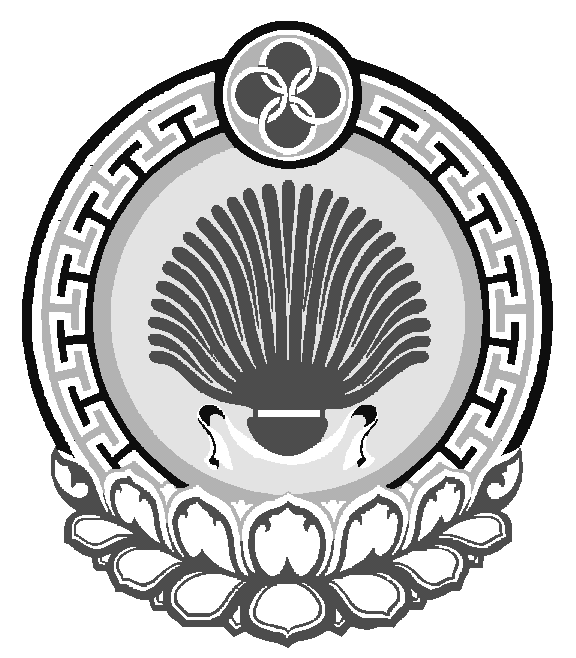 ХАЛЬМГ ТАНhЧИН СОЛЕНОЕ МУНИЦИПАЛЬН БYРДЭЦИИН            АДМИНИСТРАЦул. Ленина, 38, с. Соленое, Яшалтинский  район, Республика Калмыкия, 359021тел/факс (884745) 94547, e-mail: solenovskoe.smo@yandex.ruул. Ленина, 38, с. Соленое, Яшалтинский  район, Республика Калмыкия, 359021тел/факс (884745) 94547, e-mail: solenovskoe.smo@yandex.ruул. Ленина, 38, с. Соленое, Яшалтинский  район, Республика Калмыкия, 359021тел/факс (884745) 94547, e-mail: solenovskoe.smo@yandex.ruПриложение 1К Постановлению АдминистрацииСоленовского СМО РКот 16 октября 2019г. № 31Приложение 1К Постановлению АдминистрацииСоленовского СМО РКот 16 октября 2019г. № 31Приложение 1К Постановлению АдминистрацииСоленовского СМО РКот 16 октября 2019г. № 31Приложение 1К Постановлению АдминистрацииСоленовского СМО РКот 16 октября 2019г. № 31Приложение 1К Постановлению АдминистрацииСоленовского СМО РКот 16 октября 2019г. № 31        Поступление доходов по основным источникам в бюджет Соленовского СМО РК за 9 месяцев 2019 года        Поступление доходов по основным источникам в бюджет Соленовского СМО РК за 9 месяцев 2019 года        Поступление доходов по основным источникам в бюджет Соленовского СМО РК за 9 месяцев 2019 года        Поступление доходов по основным источникам в бюджет Соленовского СМО РК за 9 месяцев 2019 годаКБКНаименование Утвержденный план на 2019 годИсполнение бюджета 
за  9 мес.2019 года неисполненные назначения 000 1 00 00000 00 0000 000НАЛОГОВЫЕ И НЕНАЛОГОВЫЕ ДОХОДЫ2 509 000,001156834,651352165,35000 1 01 00000 00 0000 000НАЛОГИ НА ПРИБЫЛЬ,  ДОХОДЫ74 000,0074206,600,00000 1 01 02000 01 0000 110Налог на доходы  физических лиц 74 000,0074206,600,00182 1 01 02010 01 0000 110Налог на доходы физических лиц с доходов, источником которых является налоговый агент, за исключением доходов , в отношении которых исчисление и уплата налога осуществляютсяв соответствии со статьями 227, 227.1 и 228 Налогового кодекса РФ 70 000,0072386,470,00182 1 01 02020 01 0000 110Налог на доходы физических лиц с доходов, полученных от осуществления деятельности физическими лицами, зарегистрированными в качестве индивидуальных предпринимателей, нотариусов, занимающихся частной практикой, адвокатов, учредивших адвокатские кабинеты, и других лиц, занимающихся частной практикой в соответствии со статьей 227 Налогового кодекса Российской Федерации1 000,000,001000,00182 1 01 02030 01 0000 110Налог на доходы физических лиц с доходов, полученных физическими лицами, в соответствии со статьей 228 Налогового кодекса Российской Федерации3 000,001820,131179,87000 1 05 00000 00 0000 000НАЛОГИ НА СОВОКУПНЫЙ ДОХОД250 000,00576856,830,00182 1 05 03000 01 0000 110Единый сельскохозяйственный налог250 000,00576856,830000 1 06 00000 00 0000 000НАЛОГИ НА ИМУЩЕСТВО2 065 000,00431714,831633285,17182 1 06 01000 00 0000 110Налог на имущество  физических лиц65 000,0046909,6918090,31000 1 06 06000 00 0000 110 Земельный налог2 000 000,00384805,141615194,86182 1 06 06033 10 0000 110Земельный налог с организаций, обладающих земельным участком, расположенным в границах поселений (сумма платежа (перерасчеты, недоимка и задолженность по соответствующему платежу, в том числу по отмененному)05054,830182 1 06 06043 10 0000 110Земельный налог с Физических лиц, обладающих земельным участком, расположенным в границах поселений (сумма платежа (перерасчеты, недоимка и задолженность по соответствующему платежу, в том числу по отмененному)2 000 000,00379750,311620249,69000 1 13 01000 00 0000 130Доходы от оказания платных услуг (работ)110 000,0067850,0042150,00956 1 13 01995 10 0000 130Доходы от оказания платных услуг (работ) получателями средств бюджетов сельских поселений110 000,00 67850,0042150,00000 1 16 00000 00 0000 000ШТРАФЫ, САНКЦИИ, ВОЗМЕЩЕНИЕ УЩЕРБА10 000,000,0010 000,00000 1 16 23000 00 0000 000Доходы от возмещения ущерба при возникновении страховых случаевДоходы от возмещения ущерба при возникновении страховых случаев0,00 0,00 0,00 956 1 16 51040 02 0000 140Денежные взыскания (штрафы), установленные законами субъектов Российской Федерации за несоблюдение муниципальных правовых актов10 000,000,0010 000,00000 1 16 90000 00 0000 140Прочие поступления от денежных взысканий (штрафов) и иных сумм в возмещение ущерба0,000,00 0,00 000 1 17 00000 00 0000 180ПРОЧИЕ НЕНАЛОГОВЫЕ ДОХОДЫ0,006206,390,00956 1 17 01050 10 0000 180Невыясненные поступления, зачисляемые в бюджеты сельских поселений0,006206,390,00000 850 00000 00 0000 000ИТОГО ДОХОДОВ2 509 000,001156834,651352165,35000 2 00 00000 00 0000 000БЕЗВОЗМЕЗДНЫЕ ПОСТУПЛЕНИЯ73 600,0055200,0018400,00000 2 02 00000 00 0000 000Безвозмездные поступления от других бюджетов бюджетной системы Российской Федерации73 600,0055200,0018400,00000 2 02 01000 00 0000 151Дотации бюджетам бюджетной системы Российской Федерации0,000,000,00000 2 02 30000 00 0000 150Субвенции бюджетам бюджетной системы Российской Федерации73 600,0055200,0018400,00000 2 02 35118 00 0000 150Субвенции бюджетам на осуществление первичного воинского учета на территориях, где отсутствуют военные комиссариаты73 600,0055200,0018400,00960 2 02 35118 10 0000 150Субвенции бюджетам сельских поселений на осуществление первичного воинского учета на территориях, где отсутствуют военные комиссариаты73 600,0055200,0018400,00ВСЕГО ДОХОДОВ 2 582 600,0   1212034,651370565,35Ведомственная структура расходов бюджета  Соленовского СМО РК за 9 месяцев 2019 года по разделам, подразделам, целевым статьям и  видам расходов классификации расходов бюджетовВедомственная структура расходов бюджета  Соленовского СМО РК за 9 месяцев 2019 года по разделам, подразделам, целевым статьям и  видам расходов классификации расходов бюджетовВедомственная структура расходов бюджета  Соленовского СМО РК за 9 месяцев 2019 года по разделам, подразделам, целевым статьям и  видам расходов классификации расходов бюджетовВедомственная структура расходов бюджета  Соленовского СМО РК за 9 месяцев 2019 года по разделам, подразделам, целевым статьям и  видам расходов классификации расходов бюджетовВедомственная структура расходов бюджета  Соленовского СМО РК за 9 месяцев 2019 года по разделам, подразделам, целевым статьям и  видам расходов классификации расходов бюджетовВедомственная структура расходов бюджета  Соленовского СМО РК за 9 месяцев 2019 года по разделам, подразделам, целевым статьям и  видам расходов классификации расходов бюджетовВедомственная структура расходов бюджета  Соленовского СМО РК за 9 месяцев 2019 года по разделам, подразделам, целевым статьям и  видам расходов классификации расходов бюджетовВедомственная структура расходов бюджета  Соленовского СМО РК за 9 месяцев 2019 года по разделам, подразделам, целевым статьям и  видам расходов классификации расходов бюджетовВедомственная структура расходов бюджета  Соленовского СМО РК за 9 месяцев 2019 года по разделам, подразделам, целевым статьям и  видам расходов классификации расходов бюджетов (руб.) НаименованиеКодРзПрЦСРВрУтверждено по бюджету на
2019 годИсполнение за 9 мес.2019 годанеисполненные назначения1234567910ОБЩЕГОСУДАРСТВЕННЫЕ ВОПРОСЫ956011609700,00   1256596,84353103,16Функционирование высшего должностного лица субъекта Российской  Федерации и муниципального образования0102      450 000,0   325795,381245204,62Расходы на выплаты по оплате труда работников и на обеспечение функций муниципальных органов в рамках непрограммных мероприятий, направленных на обеспечение деятельности высшего должностного лица Администрации  Соленовского  СМО РК010278 1 01 00120     450 000,00   325795,38   124204,62Фонд оплаты труда государственных (муниципальных) органов010278 1 01 00120121     350 000,00   250226,88   99773,12Взносы по обязательному социальному страхованию на выплаты денежного содержания и иные выплаты работникам государственных (муниципальных) органов010278 1 01 00120129     100 000,00         75568,50   24431,50Функционирование Правительства Российской Федерации, высших исполнительных органов государственной власти субъектов Российской Федерации, местных администраций01041141000,00     930801,46   210198,54Расходы на выплаты по оплате труда работников и на обеспечение функций муниципальных органов в рамках непрограммных мероприятий, направленных на обеспечение деятельности центрального аппарата Администрации Соленовского СМО РК010478 1 02 001201141000,00     930801,46   210198,54Фонд оплаты труда государственных (муниципальных) органов010478 1 02 00120121     510 000,00   403679,76   106320,24Взносы по обязательному социальному страхованию на выплаты денежного содержания и иные выплаты работникам государственных (муниципальных) органов010478 1 02 00120129     150 000,00   118869,67   31130,33Прочая закупка товаров, работ и услуг для обеспечения государственных (муниципальных) нужд010478 1 02 00120244405400,00       332939,26   72460,74Уплата налогов на имущество организаций и земельного налога010478 1 02 0012085169000,00         68852,00   148,00Уплата прочих налогов, сборов 010478 1 02 00120852         3 100,00           3 032,00   68,00Уплата иных платежей010478 1 02 00120853         3 500,00   3428,77   71,23Обеспечение деятельности финансовых,налоговых и таможенных органов и органов финансового(финансово-бюджетного)надзора956010613700,00   0,0013700,00Расходы на выплаты по оплате труда работников и на обеспечение010678 1 05 М501013700,00   0,0013700,00Иные межбюджетные трансферты010678 1 05 М501054013700,00   0,0013700,00Резервные фонды9560111         5 000,00   0,005 000,00Резервные фонды011178 9 03 90530         5 000,00   0,005 000,00Резервные средства011178 9 03 90530870         5 000,00   0,005 000,00НАЦИОНАЛЬНАЯ ОБОРОНА0273600,00   53099,2220500,78Мобилизационная и вневойсковая подготовка0203       73 600,00         53099,22   20500,78Осуществление первичного воинского учета на территориях где отсутствует военный комиссариат020378 1 04 51180       73 600,00         53099,22   20500,78Фонд оплаты труда государственных (муниципальных) органов020378 1 04 51180121       56 500,00   40783,50   15716,50Взносы по обязательному социальному страхованию на выплаты денежного содержания и иные выплаты работникам государственных (муниципальных) органов020378 1 04 51180129       17 100,00           12315,72   4784,28Национальная экономика95604       60 000,00         60 000,00   0,00Мероприятия в области строительства, архитектуры и градостроительства041278 4 03 17510       60 000,00         60 000,00   0,00Прочая закупка товаров, работ и услуг для обеспечения государственных (муниципальных) нужд041278 4 03 17510244       60 000,00         60 000,00   0,00ЖИЛИЩНО-КОММУНАЛЬНОЕ ХОЗЯЙСТВО956051016500,00       763311,93   253188,07Благоустройство05031016500,00   763311,93   253188,07Уличное освещение050378 6 02 15520     245 000,00   220893,22   24106,78Прочая закупка товаров, работ и услуг для обеспечения государственных (муниципальных) нужд050378 6 02 15520244     245 000,00   220893,22   24106,78Озеленение050378 6 03 15520     510600,00       331071,35   179528,65Фонд оплаты труда государственных (муниципальных) органов050378 6 03 15520121     290 000,00       192456,08   97543,92Взносы по обязательному социальному страхованию на выплаты денежного содержания и иные выплаты работникам государственных (муниципальных) органов050378 6 03 15520129       90 000,00         55764,94   34235,06Прочая закупка товаров, работ и услуг для обеспечения государственных (муниципальных) нужд050378 6 03 15520244     130600,00         82850,33   47749,67Содержание мест захоронений на территории СМО050378 6 04 15520     260900,00         211347,36   49552,64Фонд оплаты труда государственных (муниципальных) органов050378 6 04 15520121       36 000,00         28065,46   7934,54Взносы по обязательному социальному страхованию на выплаты денежного содержания и иные выплаты работникам государственных (муниципальных) органов050378 6 04 15520129       11 000,00           8475,79   2524,21Прочая закупка товаров, работ и услуг для обеспечения государственных (муниципальных) нужд050378 6 04 15520244     213900,00   174806,11    39093,89КУЛЬТУРА И КИНЕМАТОГРАФИЯ95608 1 171600,00       787755,35   383844,65Культура0801 1 171600,00       787755,35   383844,65Дворцы и дома культуры, другие учреждения культуры и средств массовой информации080178 3 01 05200 1 171600,00       787755,35   383844,65Фонд оплаты труда государственных (муниципальных) органов080178 3 01 05200121     480 000,00   336869,55   143130,45Взносы по обязательному социальному страхованию на выплаты денежного содержания и иные выплаты работникам государственных (муниципальных) органов080178 3 01 05200129     145 000,00         100375,60   44624,40Прочая закупка товаров, работ и услуг для обеспечения государственных (муниципальных) нужд080178 3 01 05200244546600,00       350510,20   196089,80ВСЕГО 3 936 400,00   2920763,34   1015636,66Код администратораКод КИВФНаименованиеСумма, тыс. руб.95601050000000000000Изменение остатков средств на счетах по учету средств бюджетов1708728,6995601050201100000510Увеличение прочих остатков денежных средств бюджетов сельских поселений-1212034,6595601050201100000610Уменьшение прочих остатков денежных средств бюджетов сельских поселений2920763,34Приложение 4К Постановлению АдминистрацииСоленовского СМО РКот 16 октября 2019г. № 31Приложение 4К Постановлению АдминистрацииСоленовского СМО РКот 16 октября 2019г. № 31Приложение 4К Постановлению АдминистрацииСоленовского СМО РКот 16 октября 2019г. № 31Приложение 4К Постановлению АдминистрацииСоленовского СМО РКот 16 октября 2019г. № 31Приложение 4К Постановлению АдминистрацииСоленовского СМО РКот 16 октября 2019г. № 31Приложение 4К Постановлению АдминистрацииСоленовского СМО РКот 16 октября 2019г. № 31Приложение 4К Постановлению АдминистрацииСоленовского СМО РКот 16 октября 2019г. № 31Приложение 4К Постановлению АдминистрацииСоленовского СМО РКот 16 октября 2019г. № 31Приложение 4К Постановлению АдминистрацииСоленовского СМО РКот 16 октября 2019г. № 31Приложение 4К Постановлению АдминистрацииСоленовского СМО РКот 16 октября 2019г. № 31Приложение 4К Постановлению АдминистрацииСоленовского СМО РКот 16 октября 2019г. № 31Отчет о численности муниципальных служащих органов местного самоуправления и  фактических расходов на оплату их труда за 9 месяцев 2019 годОтчет о численности муниципальных служащих органов местного самоуправления и  фактических расходов на оплату их труда за 9 месяцев 2019 годОтчет о численности муниципальных служащих органов местного самоуправления и  фактических расходов на оплату их труда за 9 месяцев 2019 годОтчет о численности муниципальных служащих органов местного самоуправления и  фактических расходов на оплату их труда за 9 месяцев 2019 годОтчет о численности муниципальных служащих органов местного самоуправления и  фактических расходов на оплату их труда за 9 месяцев 2019 годОтчет о численности муниципальных служащих органов местного самоуправления и  фактических расходов на оплату их труда за 9 месяцев 2019 годОтчет о численности муниципальных служащих органов местного самоуправления и  фактических расходов на оплату их труда за 9 месяцев 2019 годОтчет о численности муниципальных служащих органов местного самоуправления и  фактических расходов на оплату их труда за 9 месяцев 2019 годОтчет о численности муниципальных служащих органов местного самоуправления и  фактических расходов на оплату их труда за 9 месяцев 2019 годОтчет о численности муниципальных служащих органов местного самоуправления и  фактических расходов на оплату их труда за 9 месяцев 2019 годОтчет о численности муниципальных служащих органов местного самоуправления и  фактических расходов на оплату их труда за 9 месяцев 2019 годОтчет о численности муниципальных служащих органов местного самоуправления и  фактических расходов на оплату их труда за 9 месяцев 2019 годОтчет о численности муниципальных служащих органов местного самоуправления и  фактических расходов на оплату их труда за 9 месяцев 2019 годОтчет о численности муниципальных служащих органов местного самоуправления и  фактических расходов на оплату их труда за 9 месяцев 2019 годОтчет о численности муниципальных служащих органов местного самоуправления и  фактических расходов на оплату их труда за 9 месяцев 2019 годОтчет о численности муниципальных служащих органов местного самоуправления и  фактических расходов на оплату их труда за 9 месяцев 2019 годОтчет о численности муниципальных служащих органов местного самоуправления и  фактических расходов на оплату их труда за 9 месяцев 2019 годОтчет о численности муниципальных служащих органов местного самоуправления и  фактических расходов на оплату их труда за 9 месяцев 2019 годОтчет о численности муниципальных служащих органов местного самоуправления и  фактических расходов на оплату их труда за 9 месяцев 2019 годОтчет о численности муниципальных служащих органов местного самоуправления и  фактических расходов на оплату их труда за 9 месяцев 2019 годОтчет о численности муниципальных служащих органов местного самоуправления и  фактических расходов на оплату их труда за 9 месяцев 2019 годОтчет о численности муниципальных служащих органов местного самоуправления и  фактических расходов на оплату их труда за 9 месяцев 2019 годОтчет о численности муниципальных служащих органов местного самоуправления и  фактических расходов на оплату их труда за 9 месяцев 2019 годНаименование учрежденияНаименование учрежденияНаименование показателяНаименование показателяНаименование показателяНаименование показателяКодКодКодКодКодКодКодКодКодКодКодФактическое наличиеФактическое наличиеФактическое наличиеФактическое наличиеУчтено по бюджетуУчтено по бюджетуУчтено по бюджетуВыполненоНаименование учрежденияНаименование учрежденияНаименование показателяНаименование показателяНаименование показателяНаименование показателяведомственной классификацииведомственной классификацииведомственной классификацииведомственной классификацииведомственной классификацииведомственной классификацииведомственной классификацииведомственной классификацииведомственной классификацииведомственной классификацииведомственной классификацииФактическое наличиеФактическое наличиеФактическое наличиеФактическое наличиеУчтено по бюджетуУчтено по бюджетуУчтено по бюджетуВыполненоНаименование учрежденияНаименование учрежденияНаименование показателяНаименование показателяНаименование показателяНаименование показателяраздел , подразделраздел , подразделраздел , подразделцелевая статьяцелевая статьяцелевая статьяцелевая статьявид расходавид расходавид расходавид расходана начало годана начало годана      конец   отчетного периодана      конец   отчетного периодаУчтено по бюджетуУчтено по бюджетуУчтено по бюджетуВыполненоСоленовское сельское муниципальное образование РКСоленовское сельское муниципальное образование РКГлава администрацииГлава администрацииГлава администрацииГлава администрации01020102010278 1 01 0012078 1 01 0012078 1 01 0012078 1 01 00120ХХХХХХХХСоленовское сельское муниципальное образование РКСоленовское сельское муниципальное образование РКШтатные единицыШтатные единицыШтатные единицыШтатные единицы11111111Соленовское сельское муниципальное образование РКСоленовское сельское муниципальное образование РКРасходы на оплату труда и начисленияРасходы на оплату труда и начисленияРасходы на оплату труда и начисленияРасходы на оплату труда и начисления01020102010278 1 01 0012078 1 01 0012078 1 01 0012078 1 01 00120120120120120ХХХХ450,0450,0450,0325,8Соленовское сельское муниципальное образование РКСоленовское сельское муниципальное образование РКиз них заработная платаиз них заработная платаиз них заработная платаиз них заработная плата01020102010278 1 01 0012078 1 01 0012078 1 01 0012078 1 01 00120121121121121ХХХХ350,0350,0350,0250,2Соленовское сельское муниципальное образование РКСоленовское сельское муниципальное образование РКАдминистрация муниципального образованияАдминистрация муниципального образованияАдминистрация муниципального образованияАдминистрация муниципального образования01040104010478 1 02 0012078 1 02 0012078 1 02 0012078 1 02 00120ХХХХХХХХСоленовское сельское муниципальное образование РКСоленовское сельское муниципальное образование РКШтатные единицыШтатные единицыШтатные единицыШтатные единицы3,253,253,253,25Соленовское сельское муниципальное образование РКСоленовское сельское муниципальное образование РКРасходы на оплату труда и начисленияРасходы на оплату труда и начисленияРасходы на оплату труда и начисленияРасходы на оплату труда и начисления01040104010478 1 02 0012078 1 02 0012078 1 02 0012078 1 02 00120120120120120ХХХХ660,0660,0660,0522,5Соленовское сельское муниципальное образование РКСоленовское сельское муниципальное образование РКиз них заработная платаиз них заработная платаиз них заработная платаиз них заработная плата01040104010478 1 02 0012078 1 02 0012078 1 02 0012078 1 02 00120121121121121ХХХХ510,0510,0510,0403,7